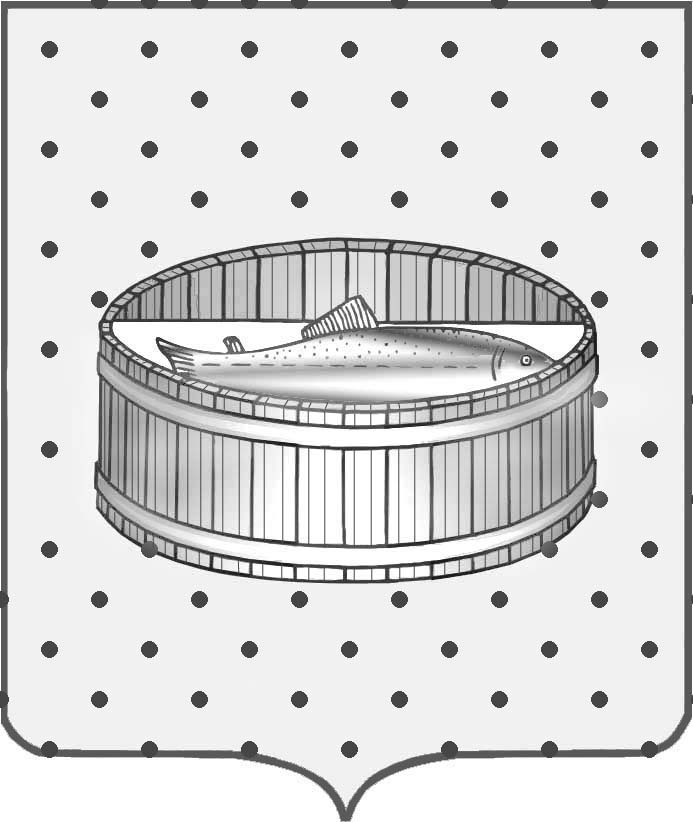 Муниципальное образованиеЛужское городское поселениеЛужского района Ленинградской областиСОВЕТ ДЕПУТАТОВ           Р Е Ш Е Н И Е    		 от    03 июля  2013г.   № 319 «О внесении изменений и дополненийв решение Совета депутатовЛужского городского поселенияот 28 декабря 2012 года № 289«О бюджете муниципальногообразования Лужское городскоепоселение на 2013 год»       Внести в решение Совета депутатов Лужского городского поселения от 28 декабря 2012 года № 289 «О бюджете муниципального образования Лужское городское поселение   на 2013 год» (с последующими изменениями и дополнениями от 20.03.2013г.№298,от 29.05.2013г. №305) (далее решение) следующие изменения и дополнения: Внести изменения в доходную часть бюджета:- увеличить доходы бюджета: По КБК 11402053100000410  на сумму 4500,0 тысяч рублей  По КБК 20202999100000151 на сумму 10173,59 тысяч рублейПо КБК 20204999100000151 на сумму 1740,40тысяч рублей            2.  Внести изменения в расходную часть бюджета: увеличить расходы бюджета по бюджетополучателю администрация Лужского городского поселения:по разделу, подразделу 0111 на сумму 500,00тысяч рублейпо разделу, подразделу 0309 на сумму 100,00тысяч рублейпо разделу, подразделу 0409 на сумму 11623,99 тысяч рублейпо разделу, подразделу 0412 на сумму 203,00тысяч рублей по разделу, подразделу 0502 на сумму 1777,00 тысяч рублейпо разделу, подразделу 0503 на сумму 3118,30 тысяч рублей уменьшить расходы бюджета по бюджетополучателю администрация Лужского городского поселения:по разделу, подразделу 1301 на сумму   1062,1 тысяч рублейувеличить расходы бюджета по бюджетополучателю МКУ «ЛГДК»:по разделу, подразделу 0801 на сумму  53,8 тысяч рублейувеличить расходы бюджета по бюджетополучателю МКУ «СМЦ»           - по разделу, подразделу 0707 на сумму 100,00тысяч рублей. 3.Пункт 1 решения изложить в новой редакции:«1. Основные характеристики бюджета муниципального образования Лужское городское поселение на 2013 год.		1.1. Утвердить основные характеристики бюджета Лужского городского поселения на 2013 годпрогнозируемый общий объем доходов бюджета Лужского городского поселения на 2013 год в сумме 337493,50 тыс. рублей; общий объем расходов бюджета Лужского городского поселения на 2013 год в сумме 382449,83 тыс. рублей; Прогнозируемый дефицит  бюджета Лужского городского поселения  на 2013 год в сумме  44956,33 тысяч рублей.1.2.    Утвердить    источники    финансирования    дефицита    местного бюджета  на 2013 год согласно приложению 1.       4.  Изложить в новой редакции:Приложение № 1 «Источники внутреннего финансирования дефицита бюджета МО Лужское городское поселение на 2013 год» (прилагается)Приложение №2 «Прогнозируемые поступления доходов МО Лужское городское поселение на 2013 год» (прилагается)  Приложение№3»Межбюджетные трансферты, получаемые в 2013году» (прилагается) Приложение № 4 «Распределение бюджетных ассигнований по разделам и подразделам, целевым статьям и видам расходов бюджета МО Лужское городское поселение на 2013 год» (прилагается)Приложение № 5 «Ведомственная структура расходов бюджета МО Лужское городское поселение на 2013 год» (прилагается)Приложение № 6«Перечень муниципальных целевых программ предусмотренных в бюджете МО Лужское городское поселение на 2013год» (прилагается) Приложение №9 «Перечень главных администраторов доходов бюджета МО Лужское городское поселение» (прилагается).	5. Настоящее решение вступает в силу с момента опубликования в газете «Лужская правда»Глава Лужского городского поселения,исполняющий полномочия председателя Совета депутатов                                                                  	       С.Э. Самородов Разослано: КФ – 3 экз., отдел ЖКХиТ., ОФ – 2 экз., ОБУ,  отдел по организационным и общим вопросам,  редакция газеты «Лужская правда», прокуратура.